Ügyiratszám: HSZ/7027-1/2022.M E G H Í V ÓHajdúszoboszló Város Önkormányzata Képviselő-testületének ülését2022. március 24. napjának (csütörtök) 14.00 órájáraa Városháza Pávai-Vajna Ferenc termébe összehívom, melyre meghívom.NAPIRENDI JAVASLAT:Beszámoló Hajdúszoboszló város közbiztonságának helyzetéről, a közbiztonság érdekében tett intézkedésekről és az azzal kapcsolatos feladatokról.Előadó: kapitányságvezetőBeszámoló a Hajdúszoboszlói Polgárőr Közhasznú Egyesület 2021. évi munkájáról.Előadó: polgárőrség elnökeTájékoztató a mezei őrszolgálat 2021-es működéséről.Előadó: aljegyzőElőterjesztés kerékpárút karbantartó kistraktor megvásárlására.Előadó: vezérigazgató Előterjesztés a Hajdúszoboszlói Nonprofit Zrt. 2022. évi üzleti és beruházási tervéről. Előadó: vezérigazgató Előterjesztés a Bajcsy-Zsilinszky u. 60. szám mögötti ingatlanrész értékesítéséről. Előadó: gazdasági irodavezető Előterjesztés Bihari u. 1268/1 hrsz előtti ingatlanrész értékesítéséről. Előadó: gazdasági irodavezető Előterjesztés Jókai sor 5. számú pavilon elővásárlási jog gyakorlására. Előadó: gazdasági irodavezető Előterjesztés Szent Erzsébet u. 2514/4 hrsz ingatlanrész értékesítéséről. Előadó: gazdasági irodavezető Előterjesztés a Járóbeteg-Ellátó Centrum igazgatójának beszámolójáról.Előadó: egészségügyi, szociális irodavezetőElőterjesztés a szociális szolgáltatásra kijelölt Dózsa György út 7. szám alatti ingatlannal kapcsolatban.Előadó: egészségügyi, szociális irodavezetőElőterjesztés a területi védőnői szolgálat működtetésének átadására és a Járóbeteg-Ellátó Centrum alapdokumentumainak módosításáról.Előadó: egészségügyi, szociális irodavezetőElőterjesztés óvodai körzethatárok módosítására.Előadó: jegyzőElőterjesztés óvodai továbbképzési program elfogadására.Előadó: jegyzőElőterjesztés a Zichy Géza Zenei Alapfokú Művészeti Iskola szakmai alapdokumentuma módosításának véleményezésére.Előadó: jegyzőElőterjesztés a Kovács Máté Városi Művelődési Központ és Könyvtár beszámolója és munkaterve elfogadására.Előadó: jegyzőElőterjesztés alapítvány támogatására.Előadó: jegyzőElőterjesztés a gasztro tér hasznosítása kapcsán pályázaton kívül érkezett ajánlatról. Előadó: városfejlesztési irodavezető Előterjesztés „Komposztáló ládák biztosítása lakosság részére” felhívásról. Előadó: városfejlesztési irodavezető Előterjesztés költségvetési forrás átcsoportosításáról. Előadó: városfejlesztési irodavezető Előterjesztés a Bocskai zug ivóvízvezeték kiépítésének többletköltségeiről. Előadó: városfejlesztési irodavezető Előterjesztés kátyúzással kapcsolatosan.Előadó: városfejlesztési irodavezető Előterjesztés Hajdúszoboszló Város Önkormányzata 2022. évi közbeszerzési tervéről. Előadó: polgármester Előterjesztés a városunkban tartózkodó ukrajnai menekültek ellátásának segítésére.Előadó: polgármester Tájékoztató a testületi ülések közötti fontosabb eseményekről. Előadó: polgármester KÉRDÉSEK, INTERPELLÁCIÓK, BEJELENTÉSEKHajdúszoboszló, 2022. március 17. ……………………………Czeglédi Gyula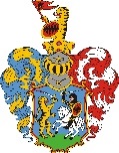 Hajdúszoboszló Város Önkormányzatának Polgármestere4200 Hajdúszoboszló, Hősök tere 1.Önkormányzati KRID azonosító: 144980978Telefon: +36 70 489 4633, e-mail: polgmhiv@hajduszob.hu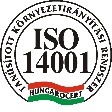 